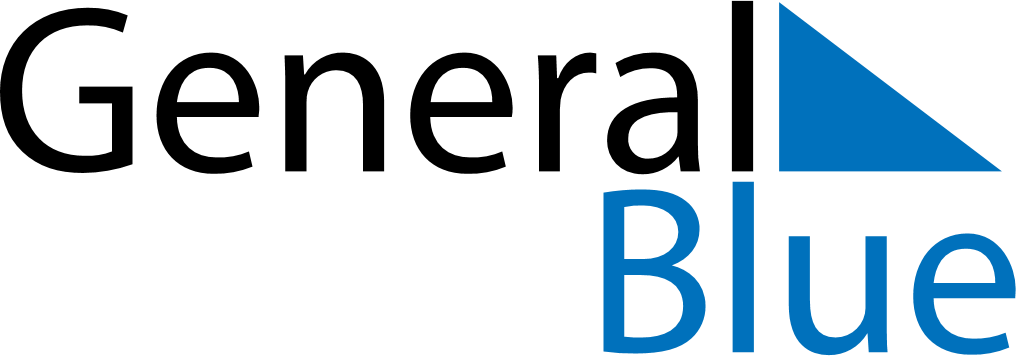 June 2023June 2023June 2023New ZealandNew ZealandSUNMONTUEWEDTHUFRISAT12345678910Queen’s Birthday1112131415161718192021222324252627282930